This Certificate is awarded to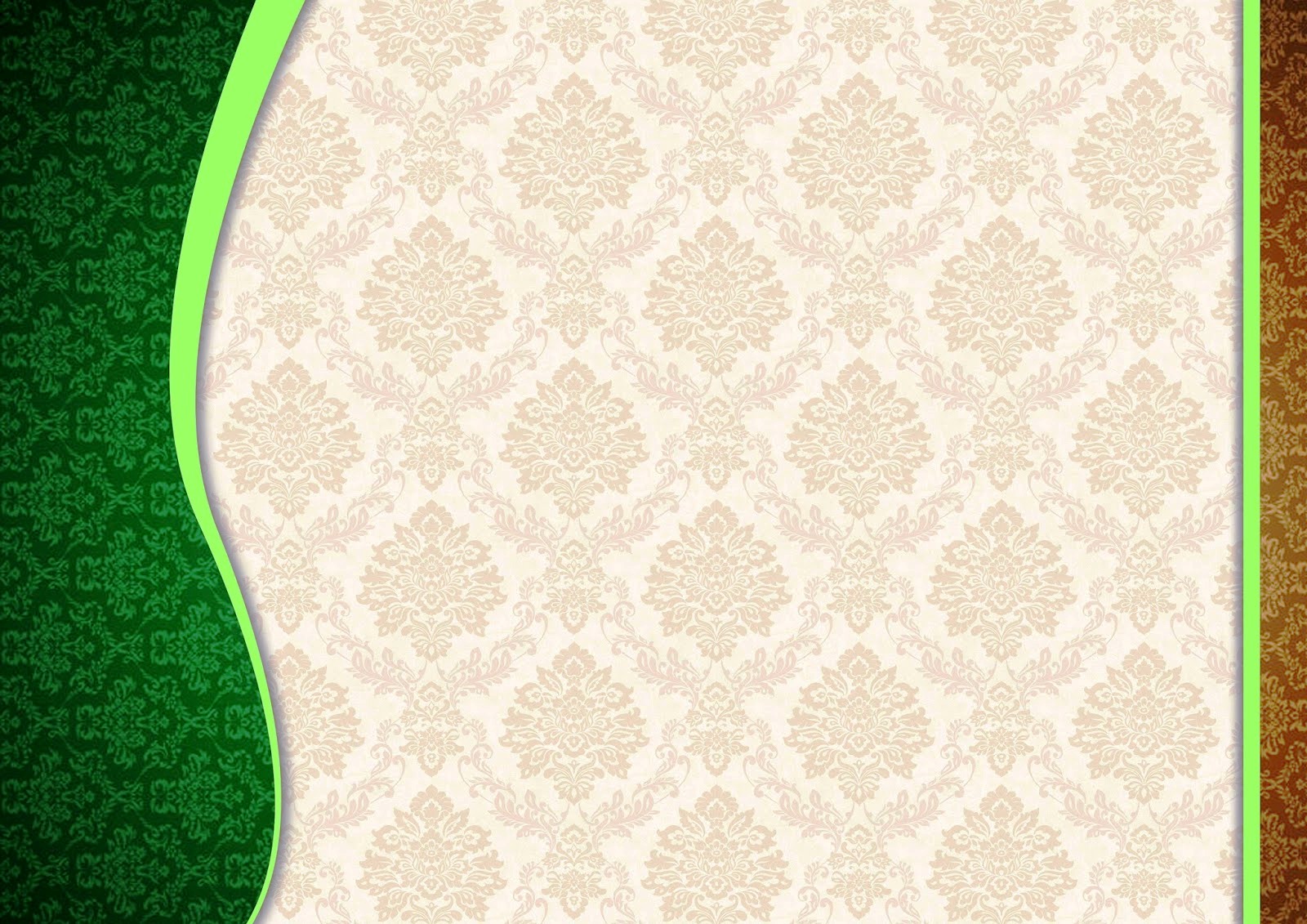 ...............................................................................For Perfect Attendance at.........................................................................................................................................................................................DateSignature 